安全生产行政执法文书立案审批表（    ）应急立〔    〕  号案由                                                                   案件来源                                  时间                         案件名称                                                               当事人                                    电话                         法定代表人/负责人                                                      当事人地址                                邮政编码                    安全生产行政执法文书现场检查方案（    ）应急检查〔    〕  号安全生产行政执法文书现场检查记录（    ）应急现记〔    〕  号被检查单位：                                                           地址：                                                                法定代表人（负责人）：            职务：         联系电话：             检查场所：                                                             检查时间：           年    月    日   时    分至    月   日   时    分我们是      应急管理局行政执法人员           、          ，证件号码为               、              ，这是我们的证件（出示证件）。现依法对你单位进行现场检查，请予以配合。检查情况：                                                         检查人员（签名）：              、              被检查单位现场负责人（签名）：                         年  月  日                                                      共  页    第  页安全生产行政执法文书现场处理措施决定书（    ）应急现决〔    〕  号                    ：本机关于      年   月  日现场检查时，发现你（单位）有下列违法违规行为和事故隐患：1．                                                              ；2．                                                              ；3．                                         。（此栏不够，可另附页）以上存在的问题无法保证安全生产，依据                                                                      的规定，现作出如下现场处理决定：1．                                                              ；2．                                                              ；3．                                          。（此栏不够，可另附页）如果不服本决定，你（单位）可以依法在60日内向           人民政府申请行政复议，或者在6个月内依法向              人民法院提起行政诉讼，但本决定不停止执行，法律另有规定的除外。安全生产行政执法人员（签名）：                 证号：                            证号：            被检查单位负责人（签名）：                   廊坊市广阳区应急管理局（印章）年    月    日 本文书一式两份：一份由应急管理部门备案，一份交被检查单位。  共 页   第  页安全生产行政执法文书责令限期整改指令书（    ）应急责改〔    〕  号                                 ：经查，你单位存在下列问题：1．                                                                   2．                                                                   3．                                                                                                              （此栏不够，可另附页）。现责令你单位对上述第        项问题于     年    月    日前整改完毕，达到有关法律法规规章和标准规定的要求。由此造成事故的，依法追究有关人员的责任。整改期间，你单位应当采取措施，确保安全生产。对安全生产违法行为，将依法予以行政处罚。如果不服本指令，可以依法在60日内向           人民政府申请行政复议，或者在6个月内依法向           人民法院提起行政诉讼，但本指令不停止执行，法律另有规定的除外。安全生产行政执法人员（签名）：                 证号：                            证号：            被检查单位负责人（签名）：                       廊坊市广阳区应急管理局（印章）年    月    日本文书一式两份：一份由应急管理部门备案，一份交被检查单位。共  页  第  页安全生产行政执法文书整改复查意见书（    ）应急复查〔    〕  号                 ：    本机关于    年    月    日作出了                                         的决定〔（    ）应急    〔    〕第（     ）号〕，经对你单位整改情况进行复查，提出如下意见：被复查单位负责人（签名）：           安全生产行政执法人员（签名）：                证号：                         证号：                                                        廊坊市广阳区应急管理局（印章）                                            年    月    日本文书一式两份：一份由应急管理部门备案，一份交被复查单位。安全生产行政执法文书查封扣押决定书（    ）应急查扣〔    〕  号                      ：本机关在现场检查时，发现你单位（现场）存在下列问题：                 以上存在的问题无法保障安全生产，依据                             ，决定采取以下行政强制措施：                                                 实施以上行政强制措施的期限自     年  月  日至   年  月  日。查封扣押清单见附件。如果不服本决定，可以依法在60日内向       人民政府申请行政复议，或者在6个月内依法向     人民法院提起行政诉讼，但本指令不停止执行，法律另有规定的除外。     附件：《查封扣押（场所、设施、财物）清单》第    号    廊坊市广阳区应急管理局（印章）年   月   日本文书一式两份：一份由应急管理部门备案，一份交当事人。查封扣押（场所、设施、财物）清单                                                 第  号                                      （此页不够，可另附页）当事人（签名或者盖章）：    年  月  日安全生产行政执法人员（签名 ）：       证号           年  月  日                                      证号           年  月  日本文书一式两份：一份由应急管理部门备案，一份交当事人。安全生产行政执法文书延长查封扣押期限决定书（   ）应急查扣延期〔    〕  号                        ：本机关于    年   月  日根据《查封扣押决定书》〔（ ）应急查扣  号〕对你（单位）的      作出了      的行政强制措施。因         ，依据《中华人民共和国行政强制法》第二十五条的规定，决定将以上行政强制措施的期限延长至      年    月    日。附件：《查封扣押（场所、设施、财物）清单》第　　　号如果不服本决定，你（单位）可以依法在60日内向      　　人民政府申请行政复议，或者在6个月内依法向       　人民法院提起行政诉讼，但本决定不停止执行，法律另有规定的除外。　　　　　　　　　　　　　              廊坊市广阳区应急管理局（印章）　　　　　　　　　　　　　　　     　　           年  月  日本文书一式两份：一份由应急管理部门备案，一份交当事人。安全生产行政执法文书查封扣押处理决定书（   ）应急查扣处〔  〕 号            ：    本机关于    年  月  日根据《查封扣押决定书》〔（    ）应急查扣〔  〕  号〕，对你（单位）的                      作出了             的行政强制措施。依据                  的规定，现作出以下处理决定：                                                      。如果不服本决定，可以依法在60日内向    人民政府申请行政复议，或者在6个月内依法向    人民法院提起行政诉讼，但本决定不停止执行，法律另有规定的除外。　　　　　　　　　　　　　              廊坊市广阳区应急管理局（印章）　　　　　　　　　　　　　　　　　　             年  月  日本文书一式两份：一份由应急管理部门备案，一份交当事人。安全生产行政执法文书停止供电（供应民用爆炸物品）决定书（   ）应急停供决〔  〕   号              :　　因你单位存在重大生产安全事故隐患，本机关于    年  月   日依法对你单位作出了                         的决定，你单位未执行以上决定，没有及时消除事故隐患，存在发生生产安全事故现实危险。为保障安全生产，依据《中华人民共和国安全生产法》第七十条第一款的规定，本机关决定自    年  月  日  时  分起，对你单位采取        措施，强制你单位履行决定。你单位依法履行行政决定、采取相应措施消除事故隐患的，本机关将及时通知有关单位解除上述有关措施。如果不服本决定，你（单位）可以依法在60日内向    人民政府申请行政复议，或者在6个月内依法向    人民法院提起行政诉讼，但本决定不停止执行，法律另有规定的除外。                                       廊坊市广阳区应急管理局（印章）　　　　　　　　　　　　　　　　　　            年  月  日本文书一式两份：一份由应急管理部门备案，一份交当事人。安全生产行政执法文书停止供电（供应民用爆炸物品）通知书（   ）应急停供通〔  〕   号                :因        存在重大生产安全事故隐患，本机关于    年   月   日依法对该单位作出了                      的决定，该单位未执行以上决定，没有及时消除事故隐患，存在发生生产安全事故现实危险。为保障安全生产，依据《中华人民共和国安全生产法》第七十条第一款的规定，本机关决定对该单位采取                                           措施，强制其履行决定。请你单位于    年  月  日  时  分对该单位                ，请给予配合。该单位依法履行行政决定、采取相应措施消除事故隐患的，本机关将及时通知你单位解除有关措施。　　　　　　　　　　　　　              廊坊市广阳区应急管理局（印章）　　　　　　　　　　　　　　            　　　　年  月  日本文书一式两份：一份由应急管理部门备案，一份交相关单位。安全生产行政执法文书恢复供电（供应民用爆炸物品）通知书（   ）应急恢复通〔  〕   号           :    本机关    年  月  日依法对                                 作出了停止      的措施，该单位已于    年  月  日依法履行了相关行政决定、采取相应措施消除事故隐患，依据《中华人民共和国安全生产法》第七十条第二款规定，本机关决定对该单位解除        措施。请你单位于    年  月  日  时  分对该单位给予恢复                  ，请给予配合。                                      廊坊市广阳区应急管理局（印章） 年  月  日本文书一式两份：一份由应急管理部门备案，一份交相关单位。安全生产行政执法文书询问通知书（    ）应急询〔    〕   号                            ：因                            ，请你（单位）于       年    月    日     时到                            接受询问调查，来时请携带下列证件材料（见打√处）：□身份证□营业执照□法定代表人身份证明或者委托书□                                                                 如无法按时前来，请及时联系。应急管理部门地址：                                             联系人：                 联系电话：                                                                              廊坊市广阳区应急管理局（印章）  年    月    日本文书一式两份：一份由应急管理部门备案，一份交被询问人。安全生产行政执法文书调查询问笔录调查询问时间      年  月  日  时  分至  月  日  时  分   第    次询问 调查询问地点                                                              被调查询问人姓名         性别     年龄      身份证号                      工作单位                                              职务               联系地址：                                            电话               承办人              单位及职务                                           承办人              单位及职务                                           记录人              单位及职务                                           其他参与人员                                                             我们是        应急管理局的行政执法人员         、         ，证件号码为           、           ，这是我们的证件（出示证件）。我们依法就                                                                    有关问题向您了解情况，您有如实回答问题的义务，也有陈述、申辩和申请回避的权利。您听清楚了吗？调查询问记录：                                                        承办人（签名）：     、             记录人（签名）：       被调查询问人（签名）：                                                                           年  月  日共  页   第  页承办人（签名）：      、                     记录人（签名）：              被调查询问人（签名）：                                    年  月  日                                                        共  页  第  页安全生产行政执法文书勘验笔录（    ）应急勘〔    〕  号勘验时间       年    月    日    时    分至    月    日    时     分 勘验场所                                 天气情况                     勘验人            单位及职务                                          勘验人            单位及职务                                          当事人            单位及职务                                          当事人            单位及职务                                          被邀请人          单位及职务                                          记录人            单位及职务                                          我们是        应急管理局的行政执法人员          、           ，证件号码为           、           ，这是我们的证件（出示证件）。现依法进行勘验检查，请予以配合。勘验情况：                                                          本页填写不下的内容，可另附页；需要绘制勘验图的，应当另附页。                                                      共   页 第   页续页勘验人（签名）：                      勘验人（签名）：                  当事人（签名）：                      联系方式：                       当事人（签名）：                      联系方式：                       被邀请人（签名）：                    记录人（签名）：                  本页填写不下的内容，可另附页；需要绘制勘验图的，应当另附页。                                                       共  页   第  页安全生产行政执法文书抽样取证凭证（    ）应急抽〔    〕  号被抽样取证人（单位）                  现场负责人                       地址                        联系电话            邮编                   抽样取证时间       年    月    日    时    分至    月   日   时    分抽样地点                                                                依据《中华人民共和国行政处罚法》第五十六条规定，对你（单位）的下列物品进行抽样取证。现场负责人（签名）：          安全生产行政执法人员（签名）：            证号：                     证号：            廊坊市广阳区应急管理局（印章）      年     月     日本文书一式两份：一份由应急管理部门备案，一份交被抽样取证单位。安全生产行政执法文书先行登记保存证据通知书（    ）应急先保通〔    〕 号　　　　　　　　　　：你（单位）涉嫌　　　　　　　　　　　　　行为。为确保调查取证工作，依据《中华人民共和国行政处罚法》第五十六条的规定，本行政机关决定对你（单位）的有关证据（证据名称、数量等详见附后清单）采取先行登记保存措施。注意事项：1.对先行登记保存的证据，本行政机关将在7日内依法作出处理决定。请你（单位）于　　　年　　　月　　日到　　　　　　　　　　　　　　　　　　      接受对先行登记保存证据的处理决定。2.对就地先行登记保存的证据，在本行政机关作出处理决定前，你（单位）负有妥善保管的义务，不得有短缺、灭失、损毁或者擅自移动等改变证据物品的任何行为。3.请核对证据清单后，签字确认。  廊坊市广阳区应急管理局（印章）年  月  日被通知人或者被通知单位负责人（签名）：               本文书一式两份：一份由应急管理部门备案，一份交被取证人（单位）。先行登记保存证据清单上述物品经核无误。被通知人或者被通知单位负责人（签名）：              承办人（签名）：                  承办人（签名）：                                                             年     月     日安全生产行政执法文书先行登记保存证据处理决定书（    ）应急先保处〔    〕  号                          ：本机关于     年  月  日对你（单位）的                               等物品进行了先行登记保存〔文号：（   ）应急先保通〔   〕 号〕。现依法对上述物品作出如下处理决定：                                                  如果不服本决定，可以依法在60日内向           人民政府申请行政复议，或者在6个月内依法向     人民法院提起行政诉讼，但本决定不停止执行，法律另有规定的除外。 廊坊市广阳区应急管理局（印章）                                              年      月      日本文书一式两份：一份由应急管理部门备案，一份交被取证人（单位）。安全生产行政执法文书鉴  定  委  托  书（    ）应急鉴〔    〕 号                     ：    因调查有关安全生产违法案件的需要，本行政机关现委托你单位对下列物品进行鉴定。鉴定要求：请于    年   月   日前向本行政机关提交鉴定结果。联系人：            联系电话：                。                                            廊坊市广阳区应急管理局（印章）                                                年      月     日鉴定结果请提出具体鉴定报告书，并由鉴定人员签名或者盖章，加盖鉴定机构安全生产行政执法文书行政处罚告知书（    ）应急罚告〔    〕 号                  ：现查明，你（单位）存在下列行为：                                                    以上事实主要证据如下：                                                                      以上行为违反了                                                              的规定，依据                                                                   的规定，拟对你（单位）作出                                           的行政处罚。如对上述处罚有异议，根据《中华人民共和国行政处罚法》第四十四条和第四十五条的规定，你（单位）有权在收到本告知书之日起5日内向            应急管理部门进行陈述和申辩，逾期不提出申请的，视为放弃上述权利。应急管理部门地址：                                            联系人：               联系电话：            邮政编码：                                                      廊坊市广阳区应急管理局（印章）年      月     日本文书一式两份：一份由应急管理部门备案，一份交拟处罚当事人。安全生产行政执法文书行政处罚听证告知书（    ）应急听告〔    〕 号                ：现查明，你（单位）存在下列行为：                                                 以上事实主要证据如下：                                                                        以上行为违反了                                                               的规定，依据                                             的规定，拟对你（单位）作出                                                      的行政处罚。根据《中华人民共和国行政处罚法》第六十三条和第六十四条的规定，你（单位）有要求举行听证的权利。如你（单位）要求举行听证，请在接到本告知书之日起5日内向           应急管理部门提出书面听证申请。逾期不提出申请的，视为放弃听证权利。特此告知。应急管理部门地址：                                             联系人：               联系电话：            邮政编码：                                                             廊坊市广阳区应急管理局（印章）年   月   日本文书一式两份：一份由应急管理部门备案，一份交拟处罚当事人。安全生产行政执法文书行政处罚听证会通知书（    ）应急听通〔    〕 号                  ：          根据你（单位）申请，关于                                      一案，现定于      年    月    日    时    分在                （公开、不公开）举行听证会议，请准时出席。听证主持人姓名                 职务                                          听 证 员 姓 名                 职务                                           听 证 员 姓 名                 职务                                           书 记 员 姓 名                 职务                                           根据《中华人民共和国行政处罚法》第六十三条和第六十四条规定，你（单位）可以申请听证主持人回避。注意事项：1.请事先准备相关证据，通知证人和委托代理人准时参加。2.委托代理人参加听证的，应当在听证会前向本行政机关提交授权委托书等有关证明。3.申请延期举行的，应当在举行听证会前向本行政机关提出，由本行政机关决定是否延期。4.不按时参加听证会且未事先说明理由的，视为放弃听证权利。特此通知。    廊坊市广阳区应急管理局（印章）年    月    日应急管理部门地址：邮政编码：联系人：联系电话：本文书一式两份：一份由应急管理部门备案，一份交申请听证人。安全生产行政执法文书听证笔录案件名称                                                                  主持听证机关                        地点                                   听证时间       年   月   日   时   分至       年   月   日   时   分     主持人              听证员                   书记员                           调查人员           证号               调查人员           证号             申请听证人（个人）姓名       性别      年龄       工作单位（职务）         申请听证人（单位）名称                                                     法定代表人/负责人       性别       年龄       职务                      委托代理人       性别       年龄       工作单位（职务）                   委托代理人       性别       年龄       工作单位（职务）                   第  三  人                                                                     其他参与人员                                                                     听证记录：                                                                  申请听证人或者其委托代理人（签名）：主持人（签名）：          听证员（签名）：        书记员（签名）：                                 年  月  日                                                       共  页  第  页                                                               续页本页不够，可另附页。                                   共   页  第  页安全生产行政执法文书听证会报告书（    ）应急听报〔    〕 号案件名称                                                                     安全生产行政执法文书行政处罚集体讨论记录（   ）应急罚集〔   〕   号案件名称                                                              讨论时间     年  月   日   时   分至   年  月   日   时   分地点                                                                   主持人               汇报人                记录人                      出席人员姓名及职务：讨论内容：                                                             讨论记录：                                                             结论性意见：                                                           出席人员签名：                                                         安全生产行政执法文书案件处理呈批表（    ）应急处呈〔    〕 号案件名称：                                                                 安全生产行政执法文书行政（当场）处罚决定书（    ）应急罚当〔    〕 号被处罚人：             性别：    年龄：      身份证号：                    家庭住址：                 邮政编码：           联系电话：                所在单位：                  职务：      单位地址：                       被处罚单位：                                                              地址：                                          邮政编码：               法定代表人（负责人）：           职务：          联系电话：               违法事实及证据：                                                                                                     （此栏不够，可另附页）以上事实违反了                          的规定，依据                                          的规定，决定给予                                          的行政处罚。罚款的履行方式和期限（见打√处）：□当场缴纳□自收到本决定书之日起15日内缴至                              ，账号                            ，到期不缴每日按罚款数额的3%加处罚款。如果不服本处罚决定，可以依法在60日内向           人民政府申请行政复议，或者在6个月内依法向           人民法院提起行政诉讼，但本决定不停止执行，法律另有规定的除外。逾期不申请行政复议、不提起行政诉讼又不履行的，本机关将依法申请人民法院强制执行或者依照有关规定强制执行。安全生产行政执法人员（签名）：             、              当事人或者委托代理人（签名）：               廊坊市广阳区应急管理局（印章）年  月  日本文书一式两份：一份由应急管理部门备案，一份交被处罚人（单位）。安全生产行政执法文书行政执法决定法制审核意见书（   ）应急法审〔    〕  号安全生产行政执法文书行政处罚决定书（    ）应急罚〔    〕 号被处罚人：             性别：    年龄：      身份证号：               家庭住址：                 邮政编码：           联系电话：            所在单位：                  职务：      单位地址：                    被处罚单位：                                                          地址：                                           邮政编码：           法定代表人（负责人）：            职务：          联系电话：           违法事实及证据：                                                                                                  （此栏不够，可另附页）以上事实违反了                                                    的规定，依据                                          的规定，决定给予                                                      的行政处罚。处以罚款的，罚款自收到本决定书之日起15日内缴至                   ，账号                             ，到期不缴每日按罚款数额的3%加处罚款。如果你单位不服本处罚决定，可以依法在60日内向           人民政府申请行政复议，或者在6个月内依法向           人民法院提起行政诉讼，但本决定不停止执行，法律另有规定的除外。逾期不申请行政复议、不提起行政诉讼又不履行的，本机关将依法申请人民法院强制执行或者依照有关规定强制执行。        廊坊市广阳区应急管理局（印章）                                                      年   月   日本文书一式两份：一份由应急管理部门备案，一份交被处罚人（单位）。安全生产行政执法文书罚款催缴通知书（    ）应急催〔    〕 号                   ：本机关于     年  月  日发出          号《行政处罚决定书》，要求你（单位）于    年  月  日日前将罚款缴至         。因你单位至今未履行该处罚决定，依据《中华人民共和国行政强制法》第三十五条规定，现催告你（单位）履行以上决定，本机关将依据《中华人民共和国行政处罚法》第七十二条第（一）项，《中华人民共和国行政强制法》第四十五条的规定，每日按罚款数额的3％加处罚款。如有异议，依据《中华人民共和国行政强制法》第三十六条的规定，你（单位）有权在收到本催告书之日起3日内向本机关提出陈述和申辩，逾期未提出的，视为放弃此权利。    地址：                                                                  联系人：                     联系电话：                                                                    廊坊市广阳区应急管理局（印章）                                  年  月  日本文书一式两份：一份由应急管理部门备案，一份交被通知当事人。安全生产行政执法文书加处罚款决定书（    ）应急加罚〔    〕 号                   ：  本机关于       年      月     日发出          号《行政处罚决定书》，对你（单位）罚款      ，要求于       年      月     日前履行。你（单位）截至       年      月     日仍未履行该行政处罚决定，根据《中华人民共和国行政处罚法》第七十二条第（一）项、《中华人民共和国行政强制法》第四十五条的规定，本机关决定对你（单位）加处罚款      （大写）。现要求你（单位）立即向      缴纳依法加处的罚款。                                       廊坊市广阳区应急管理局（印章）                                  年  月  日本文书一式两份：一份由应急管理部门备案，一份交当事人。安全生产行政执法文书延期（分期）缴纳罚款批准书（    ）应急缴批〔    〕 号                  ：     年    月    日，本机关对你（单位）发出                      号《行政处罚决定书》，作出了对你（单位）罚款                                               （大写）的决定，现根据你（单位）的申请，本机关依据《中华人民共和国行政处罚法》第六十六条第二款的规定，同意你（单位）：□延期缴纳罚款。延长至       年     月     日（大写）止。□分期缴纳罚款。第    期至      年     月    日（大写）前，缴纳罚款                  元（大写）（每期均应当单独开具本文书）。此外，尚有未缴纳的罚款                  元（大写）。代收机构以本批准书为据，办理收款手续。廊坊市广阳区应急管理局（印章）                                     年    月    日本文书一式两份：一份由应急管理部门备案，一份交申请人。安全生产行政执法文书文书送达回执（    ）应急回〔    〕 号案件名称：                                                             注：1.一个案件各类文书的送达，统一使用一份送达回执。    2.各类文书送达参照民事诉讼法有关送达的规定执行。    3.他人代收的，由代收人在收件人栏内签名或者盖章，并在备注栏内注明与被送达人的关系；留置送达的，在备注栏说明情况，并由证明人签字。安全生产行政执法文书行政强制执行事先催告书（   ）应急执行催告〔  〕    号            ：本机关于   年  月  日对你（单位）作出的           尚未履行，你（单位）在法定期限内未申请行政复议或者提起行政诉讼。依据《中华人民共和国行政强制法》第五十三条、第五十四条的规定，请你（单位）：于   年   月   日前将罚款________元（大写）、加处罚款________元（大写），（合计：________元） 缴至________银行。立即履行以下行政决定：                                          。如你（单位）不履行上述义务，本机关将依据《中华人民共和国行政强制法》第五十三条、第五十四条的规定，申请人民法院强制执行。                                            廊坊市广阳区应急管理局（印章）年    月  日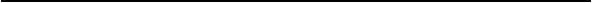   本文书一式两份：一份由应急管理部门备案，一份交当事人。安全生产行政执法文书强制执行申请书（    ）应急强执〔    〕 号                   签发人：                 人民法院：     本行政机关于     年   月   日对被申请执行人                 作出了                                              的行政决定（文号：                                   ），被申请执行人在法定的期限内未履行该行政处罚决定。根据《中华人民共和国行政处罚法》第七十四条、第七十五条的规定，特申请贵院强制执行。     附有关材料：                                            廊坊市广阳区应急管理局（印章）                                                    年  月  日联系人：                   联系电话：  安全生产行政执法文书案件移送书（    ）应急移〔    〕 号                       ：    本机关于      年     月    日对                                     一案立案调查，因在调查中发现                                                                                                                ，故此案已超出本行政机关管辖范围，根据                                      的规定，移送你单位对该案件进一步审理，依法追究责任。附该案件有关材料：  1. ××××××××××××××；××××××××××××××；3. ××××××××××××××。共   份   页。廊坊市广阳区应急管理局（印章）年  月  日     本文书一式两份：一份由应急管理部门备案，一份交被移送单位。安全生产行政执法文书行政执法有关事项审批表（   ）应急事审〔   〕   号安全生产行政执法文书结案审批表（    ）应急结〔    〕 号案件名称：                                                                     应急管理局安全生产违法案件案卷（首页）（    ）应急案〔    〕  号案件名称：                                                  立案：      年    月    日结案：      年    月    日承办人：                                                      归档日期：      年      月     日                             归档号：          保存期限：        卷 内 目 录案件基本情况：案件基本情况：案件基本情况：承办人意见：承办人（签名）：          证号：                      证号：                        年  月  日承办人意见：承办人（签名）：          证号：                      证号：                        年  月  日承办人意见：承办人（签名）：          证号：                      证号：                        年  月  日审核意见审核人： 　　　　　    年  月  日审批意见审批人： 　　　　    　年  月  日被检查单位地址联系人所属行业检查时间行政执法 人员检查内容检查方式审核意见审核人： 　　　　　   年  月  日审核人： 　　　　　   年  月  日审核人： 　　　　　   年  月  日审批意见审批人：  　　　　    年  月  日审批人：  　　　　    年  月  日审批人：  　　　　    年  月  日备注编号名称规格（型号）或者地址单位数量或者面积备注序号证据物品名称规格及批号数量序号证据名称规格型号产地成色（品级）单位价格数量备注物品名称规格型号数量备注申请听证人或者其委托代理人（签名）：主持人（签名）：         听证员（签名）：       书记员（签名）：                                                                    年  月  日主持人听证员书记员听证会基本情况摘要：（详见听证会笔录，笔录附后）听证会基本情况摘要：（详见听证会笔录，笔录附后）听证会基本情况摘要：（详见听证会笔录，笔录附后）听证会基本情况摘要：（详见听证会笔录，笔录附后）听证会基本情况摘要：（详见听证会笔录，笔录附后）听证会基本情况摘要：（详见听证会笔录，笔录附后）主持人意见                           主持人（签名）：                                        年   月   日                           主持人（签名）：                                        年   月   日                           主持人（签名）：                                        年   月   日                           主持人（签名）：                                        年   月   日                           主持人（签名）：                                        年   月   日负责人审核意见                            负责人（签名）：                                        年   月   日                            负责人（签名）：                                        年   月   日                            负责人（签名）：                                        年   月   日                            负责人（签名）：                                        年   月   日                            负责人（签名）：                                        年   月   日当事人基本情况被处罚单位地址地址当事人基本情况法定代表人/负责人职务职务邮编当事人基本情况被处罚人年龄年龄性别当事人基本情况所在单位单位地址单位地址当事人基本情况家庭住址联系电话联系电话邮编违法事实及处罚依据当事人的申辩意见承办人意见承办人（签名）：           、                              年   月  日承办人（签名）：           、                              年   月  日承办人（签名）：           、                              年   月  日承办人（签名）：           、                              年   月  日承办人（签名）：           、                              年   月  日承办人（签名）：           、                              年   月  日承办人（签名）：           、                              年   月  日承办人（签名）：           、                              年   月  日审核意见审核人（签名）：          年   月   日审核人（签名）：          年   月   日审批意见审批意见 审批人（签名）：             年   月   日 审批人（签名）：             年   月   日 审批人（签名）：             年   月   日 审批人（签名）：             年   月   日案件名称法审类型    一般行政执法决定法制审核    一般行政执法决定法制审核法审类型    重大行政执法决定法制审核    重大行政执法决定法制审核当事人基本情况公民（姓名、性别、出生年月、联系电话、住址）当事人基本情况法人或者其他组 织（名称、法定代表人或者负责人、地址、联系电话）案件基本情况提交法制审核的人员/部门以下栏目由法制审核人员/部门填写：以下栏目由法制审核人员/部门填写：以下栏目由法制审核人员/部门填写：法制审核意见按照相关文件规定，我处（办、科）对你处（办、科）提交的              一案进行了法制审核。经审核，提出以下意见： 1.                                             2.                                                   法制审核人员/部门负责人：（签字）                       年    月    日按照相关文件规定，我处（办、科）对你处（办、科）提交的              一案进行了法制审核。经审核，提出以下意见： 1.                                             2.                                                   法制审核人员/部门负责人：（签字）                       年    月    日受送达单位（个人）送达文书名称、文号收件人签名或者盖章送达地点送达日期送达方式送达人                                    廊坊市广阳区应急管理局（印章）                                     廊坊市广阳区应急管理局（印章）                                     廊坊市广阳区应急管理局（印章）                                     廊坊市广阳区应急管理局（印章）                                     廊坊市广阳区应急管理局（印章）                                     廊坊市广阳区应急管理局（印章） 备注：备注：备注：备注：备注：备注：案件名称审批事项当事人及基本情况公民公民姓名性别当事人及基本情况公民公民出生年月联系电话当事人及基本情况公民公民住址当事人及基本情况法人或者其他组织法人或者其他组织名称法定代表人或者负责人当事人及基本情况法人或者其他组织法人或者其他组织地址联系电话案件基本情况提请审批的理由及依据承办人意见：承办人（签名）：    ×××    证号：  ×××       ×××    证号：  ×××               年  月  日承办人意见：承办人（签名）：    ×××    证号：  ×××       ×××    证号：  ×××               年  月  日承办人意见：承办人（签名）：    ×××    证号：  ×××       ×××    证号：  ×××               年  月  日承办人意见：承办人（签名）：    ×××    证号：  ×××       ×××    证号：  ×××               年  月  日承办人意见：承办人（签名）：    ×××    证号：  ×××       ×××    证号：  ×××               年  月  日承办人意见：承办人（签名）：    ×××    证号：  ×××       ×××    证号：  ×××               年  月  日承办人意见：承办人（签名）：    ×××    证号：  ×××       ×××    证号：  ×××               年  月  日审核意见审核意见        审核人：        年  月  日        审核人：        年  月  日        审核人：        年  月  日        审核人：        年  月  日        审核人：        年  月  日审批意见审批意见        审批人          年  月  日        审批人          年  月  日        审批人          年  月  日        审批人          年  月  日        审批人          年  月  日当事人基本情况被处罚人（单位）被处罚人（单位）地址当事人基本情况法定代表人法定代表人职务邮编当事人基本情况被处罚人（个人）被处罚人（个人）年龄性别当事人基本情况所在单位所在单位单位地址当事人基本情况家庭住址家庭住址联系电话邮编处理结果执行情况承办人（签名）：             、                     年   月   日                           承办人（签名）：             、                     年   月   日                           承办人（签名）：             、                     年   月   日                           承办人（签名）：             、                     年   月   日                           承办人（签名）：             、                     年   月   日                           承办人（签名）：             、                     年   月   日                           承办人（签名）：             、                     年   月   日                           审核意见审核意见审核人： 　　　　　    年  月  日审核人： 　　　　　    年  月  日审核人： 　　　　　    年  月  日审核人： 　　　　　    年  月  日审核人： 　　　　　    年  月  日审核人： 　　　　　    年  月  日审批意见审批意见审批人： 　　　　    　年  月  日审批人： 　　　　    　年  月  日审批人： 　　　　    　年  月  日审批人： 　　　　    　年  月  日审批人： 　　　　    　年  月  日审批人： 　　　　    　年  月  日案由处理结果序号文件名称及编号日期页号备注